Дорожная карта поподготовке обучающихсяк ОГЭ по математикев 9 классе2022-2023уч.годУчитель: Носиков А.А..Пояснительная запискаВведение государственной итоговой аттестации по математике в новой форме (ОГЭ) в 9 классе вызывает необходимость изменения в методах и формах работы учителя.Данная необходимость обусловлена тем, что изменились требования к знаниям, умениям и навыкам учащихся в материалах экзамена по математике. Само содержание образования существенно не изменилось, но в рамках реализации ФГОС второго поколения существенно сместился акцент к требованиям УУД. Изменилась формулировка вопросов: вопросы стали нестандартными, задаются в косвенной форме, ответ на вопрос требует детального анализа задачи. И это всё в первой части экзамена, которая предусматривает обязательный уровень знаний. Содержание задач изобилует математическими тонкостями, на отработку которых в общеобразовательной программе не отводится достаточное количество часов. В обязательную часть включаются задачи, которые либо изучались давно, либо на их изучение отводилось малое количество времени (проценты, стандартный вид числа, свойства числовых неравенств, задачи по статистике, чтение графиков функций), а также задачи, требующие знаний по другим предметам, например, по физике. В общеобразовательных классах основное внимание нужно уделить отработке первой части экзамена по математике, так как только первая часть обеспечивает удовлетворительную отметку.Цель:Успешно пройти ОГЭ по математике в 2022-2023 учебном году.Задачи:-осуществить информационное, методическое, психолого-педагогическое обеспечение итоговой аттестации выпускников 9 классов;-выявить соответствие подготовки выпускников требованиям образовательных стандартов;-обеспечить психологический комфорт и правовую защищенность всех участниковОбразовательного процесса в ходе проведения итоговой аттестации.Система работы по подготовке к ОГЭ-2023 по математике в 9 классеСоставить планирование таким образом, чтобы осталось достаточное число часов на повторение всего учебного материала. Количество часов можно сэкономить на тех темах, которые не требуют выработки навыков, а проходят в плане ознакомления, а также сократить число часов на отработку навыков невостребованных тем, тщательно проанализировав содержание экзаменационных работ.Включать в изучение текущего учебного материала задания, соответствующие экзаменационным заданиям.В содержание текущего контроля включать экзаменационные задачи.Изменить систему контроля над уровнем знаний учащихся по математике.Итоговое повторение построить исключительно на отработке умений и навыков, требующихся для получения положительной отметки на экзамене.Подготовка ко второй части работы осуществляется как на уроках, так и во внеурочное время на спецкурсах. Используется сборники для подготовки к экзаменам, рекомендованные ФИПИ, МИОО, и др.Важным условием успешной подготовки к экзаменам является тщательность в отслеживании результатов учеников по всем темам и в своевременной коррекции уровня усвоения учебного материала.План-график работы учителя по подготовке учащихся к ОГЭ-2023 по математикеТематическое планированиеПлан работы по подготовке учащихся к ОГЭ-2023 по математике.Подготовка к экзамену по математикеОрганизация повторения на урокахДанный план подготовки к ОГЭ, включает в себя список ключевых тем для повторения. Это позволит параллельно с изучением нового материала системно повторить пройденное ранее (используемый материал из открытого банка заданий ФИПИ).При повторении решения задач нужно добиваться от учеников осмысления каждого шага решения, требовать от них ссылок на соответствующие правила, формулы, чтобы у учащихся формировались ассоциации.Особое внимание в преподавании математики уделяется регулярному выполнению упражнений, развивающих базовые математические компетенции школьников (умение читать и верно понимать условие задачи, решать практические задачи, выполнять арифметические действия, простейшие алгебраические преобразования, действия с основными функциями и т.д.). Включить примеры серии «найди ошибку в решении», «проверь полученный ответ подстановкой в уравнение (систему)» и т.д.В зависимости от результатов, которые показывают учащиеся данного класса, план подготовки к ОГЭ в течение учебного года может быть скорректированИндивидуальная работа с обучающимисяМеры предупреждения неуспеваемости ученикаСоздание условий для формирования у учащегося познавательного интереса к учению и положительных мотивов; сознательной дисциплины, ответственного отношения к учению.Работа со школьной психологической службой.Индивидуальный подход к учащемуся.Специальная система домашних заданий.Усиление работы с родителями.Индивидуальная карта работы с обучающимся_____ класса по ___________________________ Учитель: ______________Ученик: _____________________________________________________________План работы со слабомотивированными обучающимися
Меры предупреждения неуспеваемостиВсестороннее повышение эффективности каждого урока.Формирование познавательного интереса к учению и положительных
мотивов.Индивидуальный подход к учащемуся.Специальная система домашних заданий.Усиление работы с родителями.Привлечение ученического актива к борьбе по повышению ответственности ученика за учение.Работа со слабомотивированными обучающимися1. Ф.И.О. ученика 2. Класс 93. По каким предметам не успевает _математика_________________________________________________________________4. Поведение ученика ___________________________________________________________________________________________________________5. Причины, которые привели к плохой успеваемости ________________________________________________________________________________6. Какие средства (дидактические, воспитательные, учебные, внеклассные, дополнительные занятия) используются в работе с учеником ___________________________________________________________________________________________________7. Кто привлечен к работе по преодолению неуспеваемости ученика ___________________________________________________________________8. Сколько времени длится эта работа ___________________________9. Какие изменения наблюдаются, есть ли результаты работы _______Оказание помощи слабомотивированным обучающимися на урокеЭтапы урокаВиды помощи в ученииКонтроль подготовленности учащихсяСоздание атмосферы особой доброжелательности при опросе.Снижение темпа опроса, разрешение дольше готовиться у доски.Предложение учащимся примерного плана ответа.Разрешение пользоваться наглядными пособиями, помогающими излагать суть явления.Стимулирование оценкой, подбадриванием, похвалойИзложение нового материалаПоддержание интереса слабоуспевающих учеников с помощью вопросов, выявляющих степень понимания ими учебного материала.Привлечение их в качестве помощников при подготовке приборов, опытов и т. д.Привлечение к высказыванию предложений при проблемном обучении, к выводам и обобщениям или объяснению сути проблемы, высказанной сильным ученикомСамостоятельная работа учащихся на урокеРазбивка заданий на дозы, этапы, выделение в сложных заданиях ряда простых, ссылка на аналогичное задание, выполненное ранее.Напоминание приема и способа выполнения задания.Указание на необходимость актуализировать то или иное правило.Ссылка на правила и свойства, которые необходимы для решения задач, упражнений.Инструктирование о рациональных путях выполнения заданий, требованиях к их оформлению.Стимулирование самостоятельных действий слабоуспевающих.Более тщательный контроль их деятельности, указание на ошибки, проверка, исправленияОрганизация самостоятельной работы вне классаВыбор для групп слабоуспевающих наиболее рациональной системы упражнений, а не механическое увеличение их числа.Более подробное объяснение последовательности выполнения задания.Предупреждение о возможных затруднениях, использование карточек-консультаций, карточек с направляющим планом действийОчень важный этап при работе с такими детьми – профилактика неуспеваемостиРасписание дополнительных занятий по математике в 9 классеОжидаемые результатыСоздание условий для удовлетворения потребностей учащихся в образовательной подготовке и получении знаний;Создание системы по формированию творческих, интеллектуальных возможностей, развитию личности учащихся;Повышение качества знаний выпускников и среднего балла по результатам ОГЭМатериалы для подготовки. взяты из сайта https://www.решуогэ.ru/oge1 блок: задания с практическим содержанием или «реальная математика»Задания 1 - 5Задание 1-5. Листы бумаги (теория) – Задание 1-5. Листы бумаги 2 (практикум)Задание 1-5. Участок (теория) - Задание 1-5. Участок 2 (практикум)Задание 1-5. Маркировка шин (теория) - Задание 1-5. Маркировка шин 2 (практикум)Задание 1-5. Печь для бани (теория) - Задание 1-5. Печь для бани 2 (практикум)Задание 1-5. Квартира (теория) - Задание 1-5. Квартира 2 (практикум)Задание 1-5. Тарифы (теория) - Задание 1-5. Тарифы 2 (практикум)Задание 1-5. План местности (теория) - Задание 1-5. План местности 2оф (практикум)Задание 1-5. Зонт (теория) - Задание 1-5. Зонт (практикум)Задание 1-5. Земледельческие террасы (т) - Задание 1-5. Земледельческие террасы (практикум)2 блок: алгебраЗадание 06. Теория - Задание 06. Числа и вычисления (практикум)Задание 07. Теория - Задание 07. Числовые неравенства, координатная прямаяЗадание 08. Теория - Задание 08. Числа, вычисления и алгебраические выраженияЗадание 09. Теория - Задание 09. УравненияЗадание 10. Теория - Задание 10. Статистика, вероятностиЗадание 11. Теория - Задание 11. Графики функцийЗадание 12. Теория - Задание 12. Расчеты по формуламЗадание 13. Теория - Задание 13. НеравенстваЗадание 14. Теория - Задание 14. Арифметические и геометрические прогрессии3 блок: геометрияЗадание 15. Теория - Задание 15. ТреугольникиЗадание 16. Теория - Задание 16. Окружность, круг и их элементыЗадание 17. Теория - Задание 17. МногоугольникиЗадание 18. Теория - Задание 18. Фигуры на квадратной решёткеЗадание 19. Теория- Задание 19. Анализ геометрических высказываний4 блок: задачи повышенной сложностиЗадание 20. Теория (В) - Задание 20. Выражения, уравнения и неравенстваЗадание 21. Текстовые задачиЗадание 23. Теория (Р) - Задание 23. Геометрическая задача на вычислениеЗадание 24. Теория (Р) - Задание 24. Геометрическая задача на доказательствоЗадание 25. Геометрическая задача повышенной сложности
Рассмотрено:на заседании ШМО естественно - научных дисциплинпротокол № 1 от 09.09.2022председатель ШМО ______/Щенова Л. Н./Утверждено:приказом № 54 от 09.09.2022директор МБОУ СОШ с. Панино_________/Крючкова Е. В./№ п/пМероприятияСроки проведения1.Работа по изучению индивидуальных особенностей учащихся (с целью выработки оптимальной стратегии подготовки к ОГЭ-2023 по математике)В течение года2.Беседа с учащимися: «Новая модель ОГЭ по математике»Сентябрь3.Психологическая подготовка к ОГЭ-2023. Индивидуальное консультирование учащихсяВ течение года4.Разбор заданий демонстрационного варианта экзамена по математике (ОГЭ-2023).1 четверть5.Подготовка материалов для оформления информационного стенда «Подготовка к ОГЭ-2023» для учащихся и их родителей1 четверть (обновление в течение года)6.Использование современных образовательных технологий, новых форм организации учебно- воспитательного процесса, способствующих повышению качества подготовки школьников к итоговой аттестации, формированию предметной компетенции.В течение года7.Беседа с учащимися: «Подготовка к ОГЭ-2023 по математике: от устранения пробелов в знаниях до итоговой аттестации»1 четверть8.Пополнение методической и информационной литературы по подготовке к ОГЭ-2023. Обеспечение учащихся IX класса учебно-тренировочными материалами, обучающими программами, методическими пособиями, информационными и рекламными материаламиВ течение года9.Проведение с учащимися цикла бесед:«Знакомство с Положением о формах и порядке проведения государственной итоговой аттестации».«Ознакомление с основными направлениями самостоятельной работы по подготовке к ОГЭ-2023 в 9 классе»2 четверть10.1.Работа с учащимися:-использование тематических тестов по материалам ОГЭ на уроках математики;-подготовка графика проведения консультаций для учащихся по разноуровневым группам;-анализ типичных ошибок учащихся при сдаче ОГЭ в IX классе в .;-семинар - практикум «Работа с бланками: типичные ошибки при заполнении бланков»;- обучение работе с КИМами;- выбор оптимальной стратегии выполнения заданий ОГЭ;- помощь в выработке индивидуального способа деятельности в процессе выполнения экзаменационных заданий;- систематическое решение текстовых задач:1. задачи на части и проценты,2.задачи на сплавы и смеси;3.задачи на работу;4. задачи на бассейны и трубы.-решение практико-ориентированных задач;2.Психологическая подготовка к ОГЭ и ГВЭ в IX классе.3.Индивидуальное консультирование учащихся.4.Работа с заданиями различной сложности.5.Практические занятия  по заполнению бланков ответов.6.Практикум по решению заданий повышенной сложности (ОГЭ-2022-.)-разбор 2 части.7.Практикум по решению нестандартных заданий из контрольно-измерительных материалов.В течение года11.Индивидуальные консультации для родителейВ течение года12.Работа с заданиями различной сложности. Практикум по решению заданий второй части экзаменационной работыИндивидуальная работа по группам в течение года13.Регулярное участие на классных родительских собраниях в 9 классе:«Ознакомление с нормативными документами по подготовке к проведению новой формы аттестации 9-тиклассников»,«Нормативные документы по ОГЭ-2023 в IX классе в 2022-2023 учебном  году»,«Построение режима дня во время подготовки к экзаменам с учётом индивидуальных особенностей ребенка»,«Цели и технологии проведения ОГЭ-2022 в 9 классе».В течение года14.Подготовка материалов для проведения пробного внутришкольного ОГЭ-2023 (бланки, тесты).Ежемесячно15.Регулярное участие в диагностических работах, проводимых муниципальным райономВ течение года16.Регулярное участие в тренировочных работах, проводимых МИОО системой СтатГрадВ течение года17.Мониторинг качества подготовки учащихся к ГИАВ течение года18.Информирование по вопросам подготовки к ГИА: знакомство с инструкцией по подготовке к ГИА; правила поведения на ГИА; КИМы; инструктирование учащихся; проведения ГИА; официальные сайты ГИА.Индивидуальное информирование и консультирование по всем вопросам ГИА.В течение года19.Индивидуальные консультации для родителей по вопросам подготовки и проведения ОГЭ-2023, ГВЭ-2023 в IX классе.Анализ работы учителя и учащихся в период подготовки к ГИА и по результатам ГИА.В течение годаМай, июньНомер занятияТема занятияПримерные сроки1-5Исследование простейших математических моделей. Вычисления и преобразования (задания 1-5)Сентябрь-октябрь6Решение задач на нахождение элементов многоугольниковоктябрь7Вычисление и преобразование алгебраических выраженийоктябрь8Решение задач на нахождение элементов окружности, кругаоктябрь9Числовые неравенства, координатная прямаяноябрь10Преобразование алгебраических выраженийноябрь11-12Решение уравнений, неравенств и их системноябрь13-14Решение задач на нахождение площадей фигурдекабрь15Решение практических задач по статистике и теории вероятностидекабрь16Чтение графиков функцийдекабрь17Фигуры на квадратной решеткеянварь17-18Преобразование алгебраических выраженийянварь19Практические расчёты по формуламянварь20Анализ геометрических высказыванийфевраль21-22Решение уравнений, неравенств и их системфевраль23-24Арифметическая и геометрическая прогрессияфевраль-март25-26Алгебраические выражения, уравнения, неравенства и их системы (задание 21, часть 2)март27-28Решение геометрических задач на вычисление элементов многоугольников (задание 24, часть 2)март-апрель29-30Решение различных текстовых задач (задание 22, часть 2)апрель31Построение графиков функций (задание 22, часть 2)апрель32Решение геометрических задач на доказательство (задание 24, часть 2)май33-34Решение различных задачмай№МероприятияСроки, формыорганизацииПримечание(категория)Информационная работаИнформационная работаИнформационная работаИнформационная работа1Обеспечение учащихся учебно- тренировочными материалами, методическими пособиями подготовки к ГИА по математике (ОГЭ).В течение годаВсе обучающиеся2Знакомство с демоверсией ГИА по математике в форме ОГЭ И ГВЭ.Разбор заданий демонстрационного варианта экзамена по математике (ОГЭ- 2023, состоящий из 2-х модулей: алгебра, геометрия.Октябрь/на предметном курсе, на уроках.Все обучающиеся3Обучение заполнению бланков ответов №1, обучение работе с КИМами, выбор оптимальной стратегии выполнения заданий ОГЭ.Ноябрь/на урокеВсе обучающиеся4Знакомство обучающихся скодификатором и спецификацией КИМ для проведения ГИАНоябрь/на урокеВсе обучающиеся5Оформление стенда в кабинете с размещением: бланки ответов,демонстрационный вариант, опорные задания, инструкцией для учащихся, и т д.Обновление в течении Сентябрь - МайВсе обучающиеся6Оформление «открытого экрана» по результатам проведенных срезовСентябрь - МайВсе обучающиеся7Информирование о результатах репетиционных экзаменов на уровне школы.Декабрь, февраль, апрель(по плану работы)Все обучающиеся8Информирование по вопросу изменений в материалах ОГЭ. Порядок проведенияГИА.Сентябрь – Май/на уроке,через стендВсе обучающиеся9Информирование родителей о результатах подготовки обучающихся к ГИА по математике в форме ОГЭ и ГВЭВ течение годана родительских собранияхРодители всехобучающихсяМероприятия по обеспечению качественной подготовки обучающихся к ОГЭМероприятия по обеспечению качественной подготовки обучающихся к ОГЭМероприятия по обеспечению качественной подготовки обучающихся к ОГЭМероприятия по обеспечению качественной подготовки обучающихся к ОГЭ1.Работа по изучению индивидуальных особенностей учащихся (с целью выработки оптимальной стратегииподготовки к ОГЭ-2023 и ГВЭ по математике).В течение годаВсе обучающиеся2.Диагностическая работа по выявлению пробелов в знаниях обучающихся, планирование коррекционной работы,распределение обучающихся по группамСентябрь/на урокеВсе обучающиеся3Организация работы коррекционных группОктябрь/составление графика консультаций, дополнительныхзанятийПо группам4Репетиционный экзамен по математике (на уровне школы, с соблюдениемпроцедуры проведения ОГЭ И ГВЭ)Декабрь, март, майВсе обучающиеся5Многократное проведение пробных тестов по математике, ведение мониторинга результатов обученности (тематические срезы на уровне учителя)Январь-майВсе обучающиеся6Отработка технологии проведения экзамена по математике в форме ОГЭ (на уровне учителя)Декабрь-МайВсе обучающиеся7.Анализ результатовВ течение годаВсе обучающиеся9.Организация самостоятельнойработы обучающихся по решению тестов ОГЭ и ГВЭ.В течение годаВсе обучающиеся10Предметный курсВ течение годаВсеобучающиесяКоррекционная работа по ликвидации пробеловКоррекционная работа по ликвидации пробеловКоррекционная работа по ликвидации пробеловКоррекционная работа по ликвидации пробелов1.Проведение дополнительных занятий, консультацийОсенние каникулы (график дополнительных занятий)Зимние каникулы (график дополнительных занятий) Весенние каникулы (график дополнительныхзанятий)По категориям обучающихся2.Дифференцированный подход к обучающимся, при организации уроков математикиВ течение годаПо категориям обучающихсяРабота по развитию учащихся, имеющих высокий уровень знаний по предметуРабота по развитию учащихся, имеющих высокий уровень знаний по предметуРабота по развитию учащихся, имеющих высокий уровень знаний по предметуРабота по развитию учащихся, имеющих высокий уровень знаний по предмету1.Отработка заданий повышенного уровня.В течение годас высоким уровнем знанийРабота с родителямиРабота с родителямиРабота с родителямиРабота с родителями1.Индивидуальные консультации родителей по вопросам оказания содействия обучающимся при подготовке к ГИА по математикеВ течение годаПо категориям обучающихся2.Профилактические беседы с родителями обучающихся, имеющих пропуски уроков.В течение годаПропускающиеуроки по болезни.№урокаВид деятельностиДень недели1Урок по математике (алгебра)Понедельник2Урок по математике (алгебра)Среда3Урок по математике (геометрия)Вторник4Урок по математике (алгебра)Пятница5Урок по математике (геометрия)Четверг6Индивидуальные консультации№ п/пСодержание алгебраической подготовкиДатаДата№ п/пСодержание алгебраической подготовкиПлан.Факт.Глава 1. Числа и выраженияГлава 1. Числа и выраженияГлава 1. Числа и выраженияГлава 1. Числа и выражения1Понятие натурального числа, целого, рационального,иррационального; переход от одной формы записи к другой (например, от десятичной к обыкновенной).2Сравнение и упорядочивание обыкновенных и десятичных дробей, рациональных и иррациональных чисел; оценивание квадратных корней рациональными числами.3Арифметические действия с натуральными, рациональными, иррациональными числами. Делимость чисел.4Решение задач с использованием соответствия между числами и точками координатной прямой. Осуществление перевода с геометрического языка на алгебраический и наоборот.5Решение задач с использованием больших и малых чисел с помощью степеней числа 10. Действия с числами, записанными в стандартном виде.6Понятие процента. Выражение доли величины в процентах и процента в долях. Решение задач практического содержания7Решение текстовых задач на дроби, проценты, отношения, прямую и обратную пропорциональности.8Округление чисел, выраженных десятичными дробями9Запись приближенных значений, прикидка и оценкарезультатов вычислений.Глава 2. Алгебраические выражения.Глава 2. Алгебраические выражения.Глава 2. Алгебраические выражения.Глава 2. Алгебраические выражения.10Закрепить знание и понимание терминов: «выражение», «значение выражения», «область определения».11Нахождение значения выражения с переменной при указанных значениях переменной.12Нахождение области определения рационального выражения (целого, дробного), простейшего выражения, содержащего переменную под знаком корня.13Выражение из формул одной переменной величинычерез другие. Выполнение вычислений по формулам.14Составление буквенных выражений и формул по условиям задачи, по заданным рисункам и чертежам.15Преобразование целых выражений, используя правиласложения, вычитания и умножения многочленов.16Формулы сокращенного умножения17Разложение многочленов на множители: вынесение общего множителя за скобки, использование формул сокращенного умножения.18Разложение на множители квадратного трехчлена19Действия с алгебраическими дробями. Преобразованиеалгебраических выражений.20Тренировочные упражнения повышенного уровня из второй части сборника ГИА.Глава3. Уравнения, системы уравнений.Глава3. Уравнения, системы уравнений.Глава3. Уравнения, системы уравнений.Глава3. Уравнения, системы уравнений.21Закрепить знание и понимание терминов: «уравнение с одной переменной», «корень уравнения».22Решение линейных уравнений.23Решение квадратных уравнений.24Решение целых уравнений на основе условия равенства нулю.25Решение дробно – рациональных уравнений.26Закрепить знание и понимание терминов: «уравнение с двумя переменными», «график уравнения с двумя переменными»27Репетиционный экзамен по математике (на уровне школы, с соблюдением процедуры проведения ОГЭ)28Системы уравнений с двумя переменными.29Решение систем уравнений, одно из которых второй степени.30Составление по задаче уравнения с одной переменной или системы уравнений с двумя переменными.31Решение задач с помощью составления уравнения илисистемы уравнений.32Тренировочные упражнения повышенного уровня.Глава 4. Неравенства, системы неравенствГлава 4. Неравенства, системы неравенствГлава 4. Неравенства, системы неравенствГлава 4. Неравенства, системы неравенств33Закрепить знание и понимание отношений: «больше»,«меньше» между числами.34Свойства числовых неравенств.35Закрепить знание и понимание терминов: «решениенеравенств с одной переменной, решение системы линейных неравенств с одной переменной».36Решение квадратного неравенства с одной переменной, опираясь на графическое изображение.37Решение неравенств методом интервалов.38Тренировочные упражнения повышенного уровня.39Тренировочные упражнения повышенного уровня.Глава 5. ФункцииГлава 5. ФункцииГлава 5. ФункцииГлава 5. Функции40Повторить знание и понимание терминологии и символики, связанной с понятием функции: аргумент, значение функции, область определения функции, обозначение f(х).41Упражнять в переходе от аналитического языка функций к графическому и наоборот.42Нахождение по формуле или по графику значения аргумента по значению функции и наоборот.43Упражнения в описывании свойства функции по графику.44Построение и распознавание в координатной плоскости графиков некоторых функций в зависимости от значений параметров, входящих в формулы, а именно:функции у=kх+b в зависимости от k и b;функции у=ах2+ bх+с в зависимости от знаков а и D;функции у= в зависимости от знака k.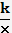 45Решение задач практического характера с применением функциональных представлений, выражать на функциональном языке зависимостей между величинам.46Решение задач (расчетных) по данным, считанным с графика зависимости между величинами.47Тренировочные упражнения повышенного уровня48Репетиционный экзамен с соблюдением процедуры проведения ОГЭ И ГВЭ.49Упражнения в описывании свойства функции по графику.50Интерпретация графиков реальных зависимостей.51Решение задач ( расчетных) по данным, считанным с графика зависимости между величинами.52Тренировочные упражнения повышенного уровня53Тренировочные упражнения повышенного уровня54Тренировочные упражнения повышенного уровня.55Репетиционный экзамен по математике (на уровне школы, с соблюдением процедуры проведения ОГЭ)Глава 6. Последовательность и прогрессияГлава 6. Последовательность и прогрессияГлава 6. Последовательность и прогрессияГлава 6. Последовательность и прогрессия55Закрепить знание и понимание терминов:«последовательность», «член последовательности», «n-й член последовательности», арифметическая и геометрическая прогрессии.56Формула n-го члена последовательности, рекуррентнаяформула.57Распознавание арифметической и геометрической прогрессий при различных способах задания.58Решение задач на применение формулы n-го члена и суммы n первых членов арифметической и геометрической прогрессий.59Тренировочные упражнения повышенного уровня.60Репетиционный экзамен по математике (на уровне школы, ссоблюдением процедуры проведения ОГЭ)61Решение комбинаторных задач: перебор вариантов,комбинаторное правило умножения.62Вероятность равновозможных событий№ п/пСодержание геометрической подготовкиДатаДата№ п/пСодержание геометрической подготовкиПлан.Факт.Глава 1. Геометрические фигуры и их свойства. Измерение геометрических величин.Глава 1. Геометрические фигуры и их свойства. Измерение геометрических величин.Глава 1. Геометрические фигуры и их свойства. Измерение геометрических величин.Глава 1. Геометрические фигуры и их свойства. Измерение геометрических величин.1Начальные понятия геометрии. Угол, прямой угол. Острые и тупые углы. Вертикальные и смежные углы. Биссектриса угла и ее свойства.2Прямая. Параллельность и перпендикулярность прямых.3Прямая. Параллельность и перпендикулярность прямых.4Понятие о геометрическом месте точек.Глава 2. Треугольник.Глава 2. Треугольник.Глава 2. Треугольник.Глава 2. Треугольник.5Высота, медиана, биссектриса, средняя линия треугольника; точки пересечения серединных перпендикуляров, биссектрис, медиан, высот и их продолжений.6Равнобедренный и равносторонний треугольники. Признаки и свойства равнобедренного треугольника.7Прямоугольный треугольник. Теорема Пифагора.8Признаки равенства треугольников.9Сумма углов треугольника. Внешний угол треугольника.10Зависимость между величинами сторон и углов треугольника.11Теорема Фалеса.12Подобие треугольников. Признаки подобия треугольников.13Синус, косинус, тангенс острого угла прямоугольного треугольника и углов от 0° до 180°.14Решение прямоугольных треугольников. Основное тригонометрическое тождество. Теорема синусов и теорема косинусов.Глава 3. Многоугольники.Глава 3. Многоугольники.Глава 3. Многоугольники.Глава 3. Многоугольники.15Параллелограмм, прямоугольник, квадрат, ромб. Их свойства и признаки.16Трапеция. Средняя линия трапеции. Равнобедреннаятрапеция.17Сумма углов выпуклого многоугольника.18Правильные многоугольники.Глава4. Окружность и кругГлава4. Окружность и кругГлава4. Окружность и кругГлава4. Окружность и круг19Центральный угол, вписанный угол, величина вписанного угла.20Взаимное расположение прямой и окружности.21Касательная и секущая к окружности; равенства отрезков касательных, проведенных из одной точки.22Окружность, вписанная в треугольник и описанная около треугольника.23Вписанные и описанные окружности правильногомногоугольника.Глава 5. Измерение геометрических величин.Глава 5. Измерение геометрических величин.Глава 5. Измерение геометрических величин.Глава 5. Измерение геометрических величин.24Длина отрезка, длина ломаной, периметр многоугольника.Расстояние от точки до прямой.25Длина окружности, градусная мера угла; соответствие между величиной угла и длиной дуги окружности26Площади: прямоугольника, параллелограмма, трапеции, треугольника, круга, сектора.27Формула объема: прямоугольного параллелепипеда, куба, шара.Глава 6. Векторы на плоскости.Глава 6. Векторы на плоскости.Глава 6. Векторы на плоскости.Глава 6. Векторы на плоскости.28Вектор, длина вектора, равенство векторов.29Операции над векторами (сумма, разность, умножение вектора на число)30Угол между векторами.31Коллинеарные векторы, разложение вектора по двумнеколлинеарным векторам.32Координаты вектора.33Скалярное произведение векторов.Дата инд. занятияВремя проведения инд. занятияТема занятияРезультатПодпись учащегосяПодпись учителя1Профилактика неуспеваемостиПрофилактика неуспеваемостиЭтапы урокаАкценты в обученииКонтроль подготовленности учащихсяСпециально контролировать усвоение вопросов, обычно вызывающих у учащихся наибольшее затруднение. Тщательно анализировать и систематизировать ошибки, допускаемые учениками в устных ответах, письменных работах, выявить типичные для класса и концентрировать внимание на их устранении. Контролировать усвоение материала учениками, пропустившими предыдущие уроки. В конце темы или раздела обобщить итоги усвоения основных понятий, законов, правил, умений и навыков, выявить причины отставанияИзложение нового материалаОбязательно проверять в ходе урока степень понимания учащимися основных элементов излагаемого материала. Стимулировать вопросы со стороны учащихся при затруднениях в усвоении учебного материала. Применять средства поддержания интереса к усвоению знаний. Обеспечивать разнообразие методов обучения, позволяющих всем учащимся активно усваивать материалСамостоятельная работа учащихся на урокеПодбирать для самостоятельной работы задания по наиболее существенным, сложным и трудным разделам учебного материала. Стремиться меньшим числом упражнений, но поданных в определенной системе достичь большего эффекта. Включать в содержание самостоятельной работы упражнения по устранению ошибок, допущенных при ответах и в письменных работах. Инструктировать о порядке выполнения работы. Стимулировать постановку вопросов к учителю при затруднениях в самостоятельной работе. Умело оказывать помощь ученикам в работе, всемерно развивать их самостоятельность. Учить умениям планировать работу, выполняя ее в должном темпе, и осуществлять контрольОрганизация самостоятельной работы вне классаОбеспечивать в ходе домашней работы повторение пройденного, концентрируя внимание на наиболее существенных элементах программы, вызывающих обычно наибольшие затруднения. Систематически давать домашние задания по работе над типичными ошибками. Четко инструктировать учащихся о порядке выполнения домашних работ, проверять понимание этих инструкций школьниками. Согласовывать объем домашних заданий с другими учителями класса, исключая перегрузку, особенно слабоуспевающих учениковДень неделиПредметВремя проведенияВторникматематика14.50 -15.35№МероприятияСрокиИсполнительИнформационный разделИнформационный разделИнформационный разделИнформационный раздел1Обеспечение участников ОГЭ учебно-тренировочными материалами, обучающими программами, методическими пособиями, информационными и рекламными материаламиВ течение годаУчителя-предметники:2Использование Интернет-технологий и предоставление возможности выпускникам работать с образовательными сайтами: ege.edu.ru, fipi.ru, alexlarin.net, math-oge.sdamgia.ruУчителя-предметники:3Знакомство учащихся с процедурой сдачи экзамена, правилами заполнения бланков ответов и регистрацииОтв. за матем. образованиеУчителя-предметники:4Проведение видео конференций в zoomУчителя-предметники: